Vi ønsker velkommen til KNBF Region Østs 29. Pinsetreff i Horten Lørdag 8. juni 2019, kl. 11:30 (åpning)Gratis havneavgift fredag til søndag for medlemmer med KNBF- vimpel (kjøpes på stedet) eller DMF-KNBF 2019 merke på båten.(Du må betale for strøm).Program for dagen. KNBF- stand med:Informasjon og profilartiklerFå informasjon om båtforsikring i Norske SjøEget sikkerhetsteltVelkomstmappe til alle båterKl. 11:30 Åpning ved Styreleder i KNBF Region ØstKl. 11:35 Velkommen til byen ved Horten HavnevesenKl. 12:45 Generalsekretær i KNBF Endre Solvang, KNBF i dag.Kl. 12:00 Sikkerhets-apell v/ styremedlem Rolf Victor HansenRedningsselskapet stiller med skøyte og Elias-båten. Skjærgårdtjenesten og Oslofjordens FriluftsrådKl. 14.30 Quiz for voksne og barn, med nyttige og fine premier. Premieutdeling ca. kl. 15:30Lotteri med flotte gevinster, trekning ca. kl. 16:00Det blir musikk fra musikkanlegg fra ca. kl. 16:30Programmet forsetter på neste sideSøndag 9. juni (1. pinsedag) fra kl. 12:00 til 15:00, vil det bli omvisning på Noatun, Redningsselskapets nye lokaler i Horten. Er du interessert og vil være med, må du melde deg for sekreteriatet inne kl. 13:00 på lørdag 8. juni. For de som melder seg på blir det transport til og fra Noatun. For de som ønsker alternativ servering til egen båt kan anbefales;Spis og drikk godt – Fishland, Sus og Dus, Himalaya Brygge, Peppe’s og Stopp Kaffebar har menyene klare.Velkommen til hyggelige Horten og årets pinsetreff.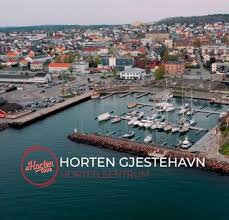 